14.04.22 ЗАВТРАК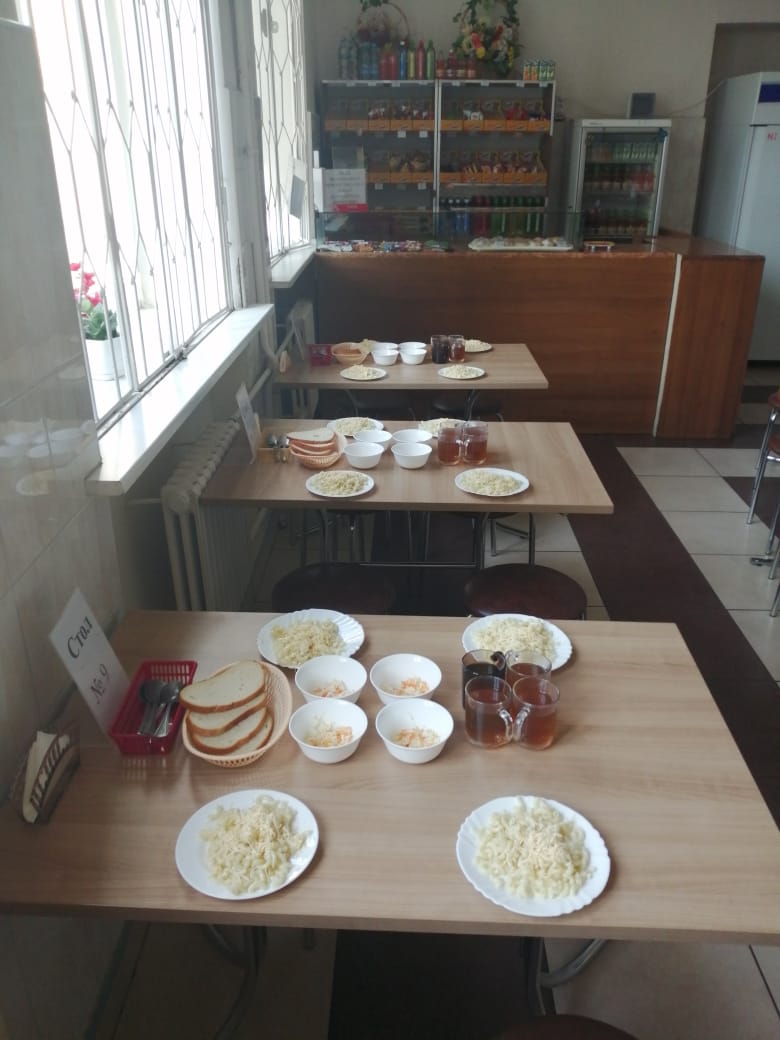 14.04.22  ОБЕД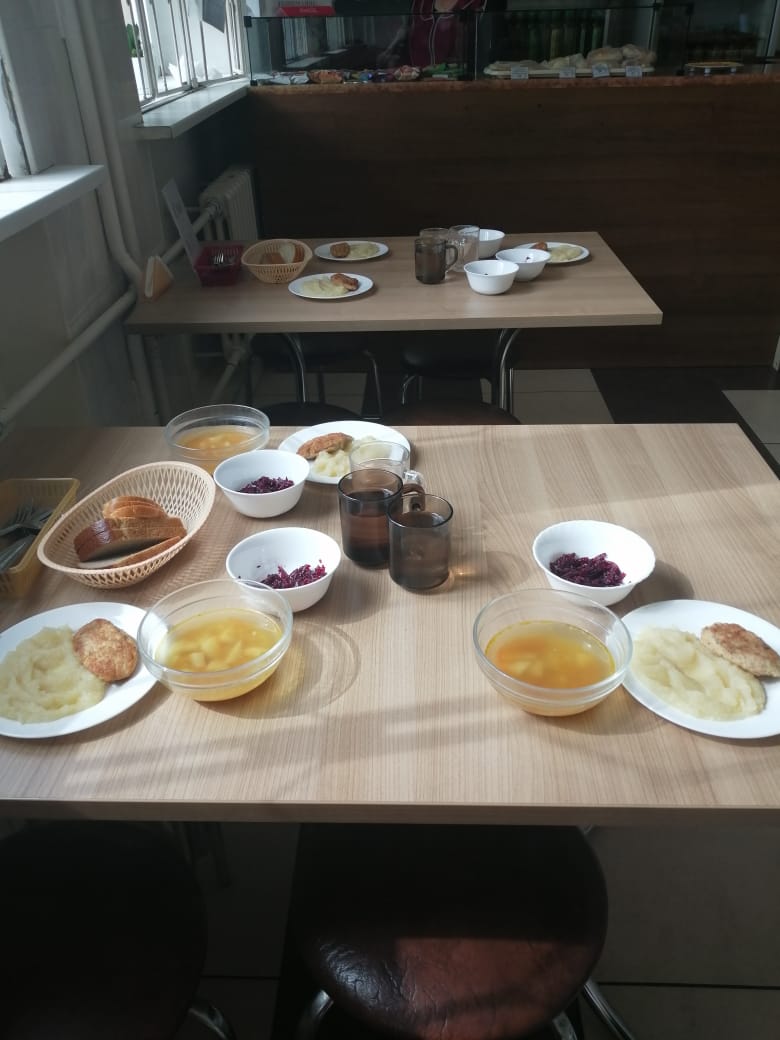 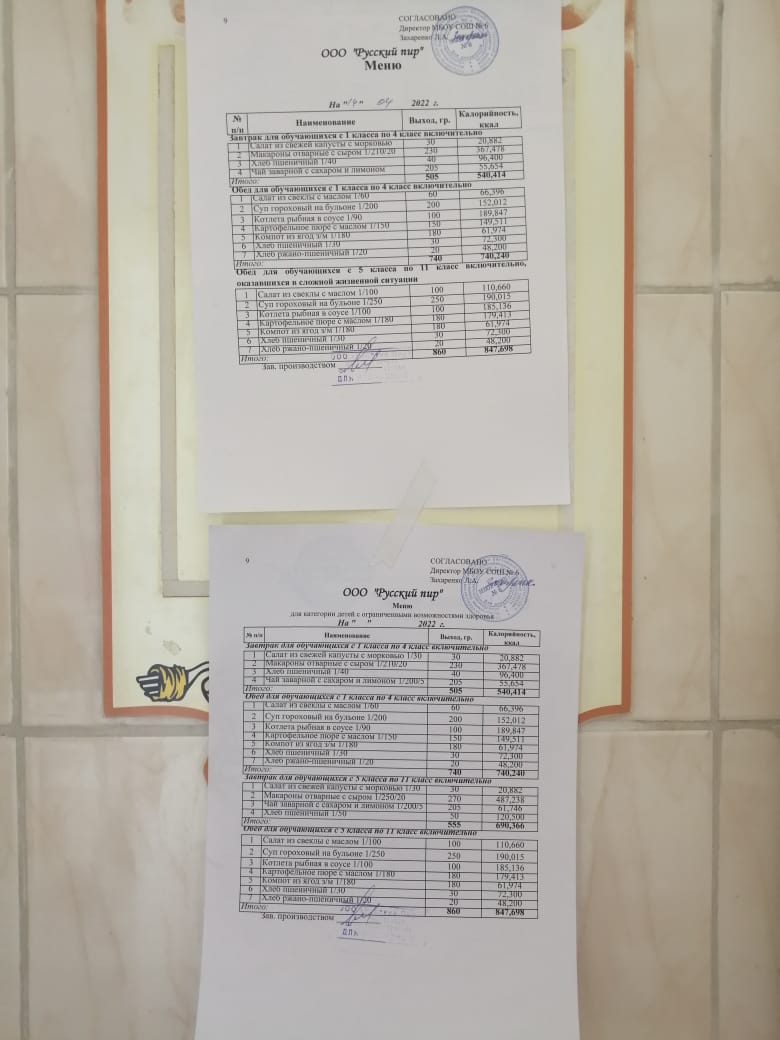 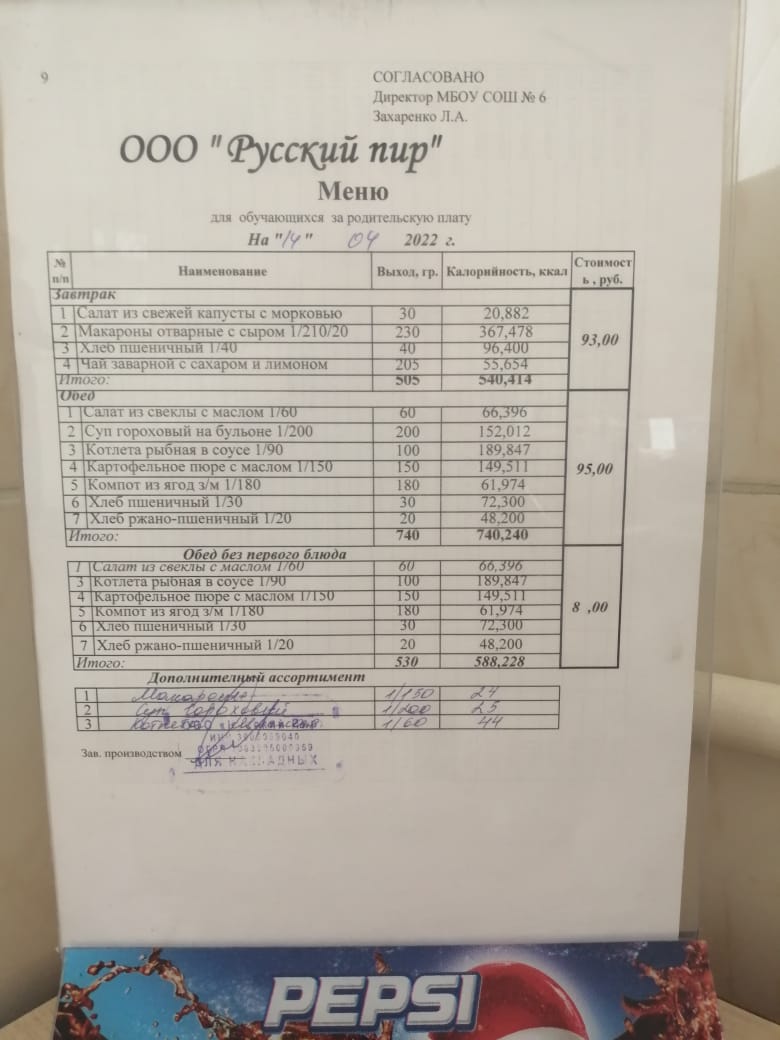 